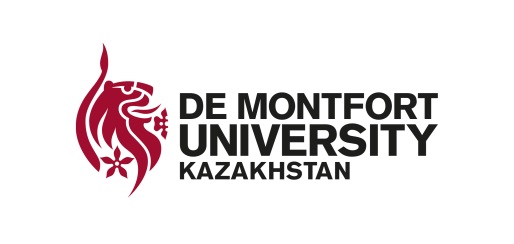 Leave of Absence FormComplete this form if you intend to take a leave of absence from De Montfort University Kazakhstan. Read the policy on the reverse side prior to completing this form.Name:Student ID:                                Programme of Study:Email:Telephone:Address for Correspondence:Proposed Duration of Absence:Reason for Leave Request (Use the box below)Student signature:Academic Head’s Approval Comments/requirements governing return, if any: Academic Head’s Signature:	Date: Policy:All requests for leave of absence must be submitted to the DMUK Student Services Team (studentservices@dmuk.edu.kz )Leaves of absence are normally granted for future semesters only and are not granted retroactively or in the middle of a term.Leaves of absence applied for on or after the first week of the semester for which the leave of absence is requested, will not attract any refund or extension of fees.A student is expected to return from an approved leave of absence within 180 days from the start date of the approved leave. If this time frame is exceeded, the applicant must inform the Student Services team for their consideration and recommendation to the Academic Head.ЗАЯВЛЕНИЕЗаполните эту форму, если вы намерены взять академический отпуск в Университете Де Монтфорт Казахстан. Ознакомьтесь с политикой на обратной стороне, прежде чем заполнять эту форму.ФИО:Студенческий ID:                                Программа обучения:Email:Телефон:Адрес:Предположительная продолжительность академического отпуска: Причина запроса на академический отпуск (Используйте поле ниже)Подпись студента:Одобрение Главы Учебной частиКомментарии/требования, регулирующие возврат, если таковые имеются: Подпись Главы Учебной части:	Дата:Политика:Все запросы на академический отпуск должны быть отправлены в Студенческий Сервис DMUK (studentservices@dmuk.edu.kz  )Академический отпуск обычно предоставляется только на будущие семестры и не предоставляется задним числом или в середине семестра.Академический отпуск, поданный в течение или после первой недели семестра, на которую запрашивается отпуск, не влечет за собой возврата или продления срока оплаты.Ожидается, что студент вернется из утвержденного отпуска в течение 180 дней с даты начала утвержденного отпуска. Если этот срок превышен, абитуриент должен сообщить об этом отправлены в Студенческий Сервис DMUK для рассмотрения и получения рекомендации от Главы Учебной части. 